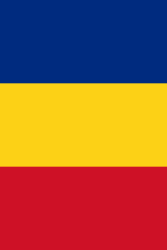 PROCES VERBAL NR. 1din 22 martie 2022al Comisiei pentru evaluarea proiectelor depuse de cetățeni, prin intermediul Programului Buget Civil Chișinău, ediția 2022La data de 22 martie 2022, a avut loc Ședința Comisiei pentru evaluarea proiectelor depuse de cetățeni, prin intermediul Programului Buget Civil Chișinău, ediția 2022, constituită conform Dispoziției Primarului General nr. 77 – d din 10 martie 2022. Comisia de evaluare a examinat un număr de 28 de proiecte înaintate atât de persoane fizice cât și de persoane juridice, în conformitate cu Regulamentul Programului Buget Civil Chișinău și criteriile de evaluate stabilite: componența dosarului (s-a raportat că toate cele 28 de proiecte au dosarul deplin), relevanța proiectului; bugetul, sustenabilitatea; domeniul ș.a.Membrii Comisiei participanți la ședință:Vasile Chirilescu, șef al Direcției relații publice și buget civil, președintele ComisieiIurie Crivorucica, membru supliant, Direcția generală arhitectură, urbanism și relații funciare.Paladi Maria , șef adjunct al Direcției administrație publică locală.Slivca Ana, șef adjunct al Direcției management financiar.Popușoi Vera, șef al Secției cheltuieli de ordin economic, Direcția generală finanțe.Efros Vasile, șef al Direcției amenajare și mediu, Direcția generală locativ comunală și amenajare.Antonova Olga, reprezentant societatea civilă.Nicolaeva Oxana, reprezentant societatea civilă.Harabara Veronica, reprezentant societatea civilă.ORDINEA DE ZI A ȘEDINȚEI:Evaluarea celor 28 de proiecte depuse de cetățeni în cadrul Programului Buget Civil Chișinău, ediția 2022. Depunerea dosarelor a avut loc în perioada: 1 februarie – 28 februarie 2022.Amenajarea unui trotuar pietonal cu balustradă în spațiul public pe  str. Nichita Stănescu începând cu intersecția de la str. Valea Crucii pentru deplasarea în siguranță a cetățenilor și a persoanelor cu dizabilități care coboară în pantă.Știrile Capitalei. Buletine de știri locale la postul de radio Aquarelle 90,7 FM.Mediatizarea transparentă a activităților Primăriei și Consiliului Municipal Chișinău în mass-media.Reabilitarea terenului sportiv multifuncțional, adiacent bd. Dacia 16/2.Amenajarea zonei de agrement și reabilitarea terenului sportiv în regiunea str. Băcioiului 14/1 și 16/1.Reabilitarea și amenajarea zonei de odihnă pentru locatarii sectorului Botanica,  str. Independenței. Organizarea activităților cu tematică științifică. Academia TV, Teatru și Film Chișinăuiană.Amenajarea spațiului public în micro sector inclusiv clădiri rezidențiale pe bulevardul: Traian 19/1, 19/2, 19/3, 21/1. Amenajarea unui teren de sport modern.  Amenajarea unui mini scuar în preajma unei fântâni. În siguranță spre școală! Amenajarea trotuarului de pe str. Vasilenco.  Aplicarea unei treceri de pietoni pe str. Vasilenco intersecție cu str. Milești. Instalarea mobilierului urban (bănci). Reconstruirea scărilor și a rampei. Amenajarea trotuarului amplasat pe partea dreaptă a str. Ion Neculce între str. Gh. Topârceanu și str. E. Coca pentru siguranța și confortul mobilității către parcul ,,Alunelul”.Amenajarea terenului sportiv IPLT ,,Alexandr Pușkin”. Cetățenii municipiului Chișinău despre principalele probleme și atitudinea lor față de refugiați.  Amenajarea trotuarului din strada Prieteniei, comuna Grătiești Chișinăul te privește. Reabilitarea terenului de acces din jurul gunoiștii de pe str. Zelinski 32/2. Un teren de sport și recreere pentru o generație sănătoasă.  Amenajarea unui pavilion multifuncțional în Parcul Calea Orhei. Implicarea cetățenilor în procesul decizional la nivel local – consultarea locuitorilor suburbiilor mun. Chișinău prin intermediului unui cercetări sociologice. Proiect social privind Dezvoltarea și Managementul Sistemului de Parcări Urbane în municipiul Chișinău, prin amenajarea a 4 locuri de încărcare a autovehiculelor electrice din municipiul Chișinău.  Chișinău - orașul meu iubit. Crearea unui podcast ,,Chișinău LIVE”. Green Light.  Zona Tinerilor. Observator Astronomic. Media Hub.Președintele Comisiei de evaluare a proiectelor depuse în cadrul programului Buget Civil Chișinău, ediția 2022, Dl Vasile Chirilescu, șef al Direcției Relații Publice și Buget Civil a deschis ședința Comisiei și a propus evaluarea celor 28 de proiecte depuse în cadrul Programului. Astfel, au fost prezentate obiectivele Programului, informații relevante privind mecanismul de Bugetare Participativă. Totodată, în cadrul ședinței din 22 martie 2022 a fost prezentat un raport privind nivelul de implementare a proiectelor în cadrul ediției anterioare, ediția 2021 Buget Civil. În cadrul ședinței, membrii Comisiei de evaluare au stabilit că proiectele ce intră în domeniul de competență a Primăriei municipiului Chișinău nu pot fi acceptate spre finanțare. Astfel, proiectele ce se referă la amenajarea terenurilor de joacă, terenurilor de sport, asfaltare drumuri, asfaltare trotuare, reabilitare curți de bloc nu vor fi acceptate. De menționat că, pentru astfel de proiecte există programe municipale de finanțare iar direcțiile de profil le implementează. În acest context, Comisia de evaluare a decis că aceste proiecte vor fi transmise spre examinarea direcțiilor de profil: Direcției generale locativ-comunală și amenajare, Direcției generale transport public și căi de comunicație, Direcției generale educație, tineret și sport și alte instituții după caz. Proiectele evaluate și decizia membrilor ComisieiAmenajarea unui trotuar pietonal cu balustradă în spațiul public pe  str. Nichita Stănescu începând cu intersecția de la str. Valea Crucii pentru deplasarea în siguranță a cetățenilor și a persoanelor cu dizabilități care coboară în pantăProiectul prevede construcția unui trotuar cu balustradă pe strada Nichita Stănescu începând cu intersecția de la str. Valea Crucii. Trotuarul va asigura deplasarea în siguranță a tuturor cetățenilor care coboară în pantă, accesul locuitorilor către 5 străzi: str. Nichita Stănescu, str. Nuferilor, str. Petre Osmatescu, str. Vlad Ioviță, str. Eugen Popușoi. Valoarea totală a proiectului: 290 0572,70 leiSuma solicitată din BC: 287 496,94 leiContribuția beneficiarului: 3075,76 leiComentarii Comisia: Conform punctului 8 din Regulamentul privind Programul Buget Civil Chișinău: ,,Proiectele existente care coincid cu proiectele subdiviziunilor structurale municipale aflate în derulare, nu vor fi acceptate”. Obiectivele proiectului se raportează cu obiectivele anuale ale subdiviziunilor de profil ale Primăriei municipiului Chișinău: lucrări de asfaltare, lucrări de amenajare a trotuarelor, instalare borduri ș.a.Comisia propune transmiterea spre examinare a proiectului către Direcția generală transport public și căi de comunicație, pentru ca subdiviziunea de profil să-și planifice acest obiectiv pentru programul de asfaltare/reabilitare drumuri pentru 2022-2023.Decizia Comisiei: Proiect respins2 voturi pentru3 voturi contra3 voturi abținereȘtirile Capitalei. Buletine de știri locale la postul de radio Aquarelle 90,7 FMProiectul presupune monitorizarea activității Primăriei municipiului Chișinău și a subdiviziunilor acesteia prin diseminarea informațiilor despre deciziile APL; problemele  municipiului; proiectele planificate/implementate și despre implicarea cetățenilor în procesele decizionale. Programul informativ va fi difuzat de luni până vineri, de 4 ori pe zi, la postul de radio Aquarelle FM. Finanțarea se solicită pentru: servicii de colectare și redactare a noutăților, servicii de colectare a opiniilor de la locuitori, servicii de sonorizare, servicii de montare audio, servicii de realizare a interviurilor de la specialiști/angajați PMC; cheltuieli întreținere echipamentului; cheltuieli de transport.Valoarea totală a proiectului: 210 000 leiSuma solicitată din BC: 168 000 leiContribuția beneficiarului: 42 000 leiComentarii: Proiectul a fost acceptat condiționat de către membrii Comisiei, cu solicitarea de a fi efectuate unele modificări în proiect, și anume: De identificat ce conținut poate fi difuzat și pe paginile oficiale ale Primăriei municipiului Chișinău, nu doar pe postul de radio - Aquarelle FM.De revizuit bugetul proiectului, punctul 8 ,,Alte cheltuieli” nu este clar la ce se referă aceste cheltuieli. Se solicită excluderea sau identificarea unor cheltuieli pentru servicii reale, ce pot fi finanțate prin intermediul Programului Buget Civil Chișinău, ediția 2022.Decizia comisiei: Proiect acceptat condiționat5 voturi pentru3 voturi abținereMediatizarea transparentă a activităților Primăriei și Consiliului Municipal Chișinău în mass-mediaProiectul presupune mediatizarea activităților Primăriei, Direcțiilor generale, Consiliului municipal Chișinău prin intermediul a 2 portaluri de informare: site-ul www.anons.md și www.golos.md. Informația va fi publicată în 2 limbi: rusă și română. Valoarea totală a proiectului: 300 000 leiSuma solicitată din BC: 300 000 leiContribuția beneficiarului: 3000 leiComentarii: Portalurile de informare propuse sunt străine, nu au tangență cu Primăria municipiului Chișinău. Decizia Comisiei: Proiect respins7 voturi contra1 vot abținere Reabilitarea terenului sportiv multifuncțional, adiacent bd. Dacia 16/2 Proiectul prevede reabilitarea și amenajarea terenului sportiv multifuncțional, amenajarea gardului, a mobilierului pentru activități sportive, teren amplasat în vecinătatea caselor: bd. Dacia 16/1; 16/2; str. Teilor 4/2; str. Hristo Botev 19/2; 19/3; 19/5; 19/6; 19/7. Valoarea totală a  proiectului: 282 300 leiSuma solicitată de la Primărie: 274 300 leiContribuția beneficiarului: 8000 leiComentarii: Terenurile sportive nu se încadrează în bugetul estimat de către autor. Proiectele ce prevăd reabilitarea și amenajarea terenurilor sportive sunt implementate de către Direcția generală locativ-comunală și amenajare, în anul 2022 direcția are planificate implementarea acestor gen de proiecte. Pentru terenuri multifuncționale este necesar un buget de 1 milion 300, bugetul disponibil în program este de 300 mii lei, nu se încadrează. Comisia propune transmiterea spre examinare a proiectului către Direcție, pentru ca subdiviziunea de profil să-și planifice acest obiectiv pentru implementarea în 2022-2023. Decizia Comisiei: Proiect respins 8 voturi contraAmenajarea zonei de agrement și reabilitarea terenului sportiv în regiunea str. Băcioiului 14/1 și 16/1 Proiectul prevede renovarea terenului sportiv pentru copii și adulți, amenajarea aleii adiacente terenului sportiv multifuncțional existent, amplasarea mobilierului urban în preajma terenului amplasat în sectorul Botanica, str. Băcioi Noi 14/1 – 16/1. Valoarea totală a proiectului: 287 600 leiSuma solicitată de la Primărie: 272 600 leiContribuția beneficiarului: 15 000 leiComentarii: Terenurile sportive nu se încadrează în bugetul estimat de către autor.Proiectele ce prevăd amenajarea terenurilor sportive sunt implementate de către Direcția generală locativ-comunală și amenajare, în anul 2022 direcția are planificate implementarea acestor gen de proiecte.Decizia Comisiei: Proiect respins 7 voturi  contra1 vot abținere Reabilitarea și amenajarea zonei de odihnă pentru locatarii sectorului Botanica,  str. Independenței Proiectul prevede reabilitarea și amenajarea regiunii în perimetrul str. Independenței 12 – 16, bd. Traian 16, 18/1: reabilitarea zonei aleilor pietonale; reabilitarea spațiului de joacă pentru copii, instalarea băncilor. Valoarea totală a proiectului: 264 000 lei Suma solicitată din BC: 256 000 lei Contribuția beneficiarului: 8000 leiComentarii: Proiect de amenajare, se transmite către DGLCA spre examinare și includere în programul de anul curent sau anul viitor. Decizia Comisiei: Proiect respins 6 voturi contra2 voturi abținereOrganizarea activităților cu tematică științifică Proiectul prevede organizarea mai multor activități: expoziții staționare științifice, seminare educaționale pentru copii și adolescenți; evenimente de anvergură cu tematică științifică; expoziții în curtea muzeului și pe acoperiș; deschiderea centrelor de orientare în carieră pentru adolescenții care vor fi implicați în proiect, organizarea expozițiilor mobile. Proiectul prevede reparația Laboratorului Distracțiilor Științifice Mendelevium; achiziționarea mobilierului; instruirea personalului; cheltuieli pentru publicitate. Valoarea totală a proiectului: 1 890 000 leiSuma solicitată din BC: 300 000 leiContribuția beneficiarului: 1 590 000 lei Comentarii: De propus autorilor să revizuiască și să vină în altă ediție cu propunerea de proiect. Proiectul prevede reparații în incinta unui muzeu existent. Bugetul proiectului este considerabil de mare: 1 890 000 lei; presupune salarizări, instruirea personalului, alocarea banilor pentru promovare. Nu există siguranța că contribuția de 1 590 000 lei va fi asigurată.  Nu se cunoaște dacă este un muzeu public și dacă accesul nu va fi îngrădit pentru oameni. Decizia Comisiei: Proiect respins 5 voturi contra3 voturi abținereAcademia TV, Teatru și Film ChișinăuianăProiectul prevede crearea unei Academii TV, Teatru și Film Chișinăuiană, proiect de formare continuă și impulsionare a creativității tinerilor în scopul promovării valorilor culturale și artistice ale capitalei. Se planifică deschiderea unei școli de vară (30 zile) pentru instruiri non – formale, trening-uri, vizite de studiu la posturi de televiziune, case de producție media teatre. Realizarea programului de 10 emisiuni; organizarea caravana spectacolelor stradale cu scopul de a promova cultura și arta; campania de promovare a educației și a obiectivelor turistice a Chișinăului; clubul de discuții socratice și de dezbateri publice; expoziții stradale de picturi. Valoarea totală a proiectului: 292 000 leiSuma solicitată din BC: 290 000 lei Contribuția beneficiarului: 2900 leiComentarii: Proiectul prevede salarizări, astfel de proiecte nu pot fi acceptate spre finanțare. Totodată, proiectul prevede organizarea unei școli de vară pentru un anumit număr de persoane ceea ce limitează accesul deplin al tuturor locuitorilor orașului.
Termenul de  realizare activităților în proiect constituie 30 de zile, din punct de vedere al durabilității proiectul nu se încadrează în program. Bugetul proiectului nu este clar argumentat: cheltuieli instruiri, cheltuieli dezbateri/instruiri, cheltuieli manager de proiect, cheltuieli contabil. Un membru al Comisiei s-a expus că astfel de proiecte pot fi realizate de către Direcția Cultură și Direcția generală educație, tineret și sport. Decizia Comisiei: Proiect respins6 voturi contra 2 voturi abținereAmenajarea spațiului public în micro sector inclusiv clădiri rezidențiale pe bulevardul: Traian 19/1, 19/2, 19/3, 21/1Proiectul prevede amenajarea micro – cartierului (5 case): trotuare, zone pentru joacă, zonă pentru amenajarea terenului de sport, zone de recreere, spații casnice, spații verzi. Se planifică amenajarea trotuarelor/terenului adiacent prin schimbarea bordurilor, pavajului/asfaltului; montarea mobilierului urban: bănci pentru parc, coșuri de gunoi; amplasare pandusuri de acces pentru cărucioare și persoane cu deficiențe locomotorii. Valoarea totală a proiectului: 304 000 leiSuma solicitată din BC: 300 000 leiContribuția beneficiarului: 4000 leiComentarii: De transmis către Direcția generală transport public și căi de comunicație pentru a examina posibilitatea de implementare a proiectului pentru anul 2022 – 2023. Decizia Comisiei: Proiect respins 7 voturi contra 1 vot abținere Amenajarea unui teren de sport modern Proiectul prevede amenajarea unui teren de sport ( fotbal, baschet, volei) în curtea Instituției de educație timpurie nr. 174, sectorul Centru al capitalei. Valoarea totală a proiectului: 300 000 leiSuma solicitată din BC: 297 000 leiContribuția beneficiarului: 3000 leiComentarii: De transmis proiectul către Direcția generală locativ-comunală și amenajare pentru a examina posibilitatea de implementare a proiectului pentru anul 2022 – 2023. Terenurile de sport nu se încadrează în bugetul de 300 de mii. Decizia Comisiei: Proiect respins7 contra1 pentru  Amenajarea unui mini scuar în preajma unei fântâni Proiectul prevede amenajarea unui mini scuar și renovarea fântânii publice cu izvor local de pe str. Malina Mică 62. Se planifică efectuarea lucrărilor de curățare a fântânii existente, gard de protecție, amenajarea ierbii artificiale, instalare bănci stradale, instalarea pompei pentru apă, luminițe decorative. Valoarea totală a proiectului: 100 000 leiSuma solicitată din BC: 98 000 leiContribuția beneficiarului: 2000 lei Comentarii: Proiectul nu se încadrează în buget. De transmis proiectul către Direcția generală locativ-comunală și amenajare pentru a examina posibilitatea de implementare a proiectului pentru anul 2022 – 2023.Decizia comisiei: Proiect respins 7 voturi contra1 vot abținere În siguranță spre școală! Amenajarea trotuarului de pe str. Vasilenco.  Aplicarea unei treceri de pietoni pe str. Vasilenco intersecție cu str. Milești. Instalarea mobilierului urban (bănci). Reconstruirea scărilor și a rampei Proiectul prevede construirea unei alei pietonale pe str. Vasilenco spre str. Milești – acces spre instituția Adrian Păunescu, ex – gimnaziul nr. 7; amenajarea și reconstruirea scărilor cu rampă de acces, scările sunt amplasate pe panta trotuarului str. Dacia și str. Vasilenco; amenajarea unei mici locații pentru zona de așteptare cu bănci și pubele.  Valoarea totală a proiectului: 300 000 leiSuma solicitată din BC: 280 000 leiContribuția beneficiarului: 200 000 leiComentarii: Se propune transmiterea proiectului către Direcția generală locativ-comunală și amenajare și Direcția generală transport public și căi de comunicație pentru a examina posibilitatea de implementare a proiectului pentru anul 2022 – 2023.Decizia Comisiei: Proiect respins 7 voturi contra1 vot abținere Amenajarea trotuarului amplasat pe partea dreaptă a str. Ion Neculce între str. Gh. Topârceanu și str. E. Coca pentru siguranța și confortul mobilității către parcul ,,Alunelul”Proiectul prevede amenajarea unui trotuar cu pante de trecere până la parcul ,,Alunelul” și ,,Școala Republicană de Tenis”. Se planifică lărgirea străzii și a trotuarului; amenajarea spațiilor verzi: înverzirea teritoriului, sădirea copacilor, instalarea băncilor, urnelor, salubrizarea teritoriului. Valoarea totală a proiectului: 332 045 leiSuma solicitată din BC: 300 000 leiContribuția beneficiarului: 3245 leiComentarii: În prezent, Parcul ,,Alunelul” este în proces de reabilitare, Pretura sectorului Buiucani are planificate lucrări pentru acest obiectiv. Totodată, proiectul prevede amenajarea trotuarului ce poate fi implementat de către DGTPCC. Decizia Comisiei: Proiect respins 7 voturi contra1 vot abținereAmenajarea terenului sportiv IPLT ,,Alexandr Pușkin” Proiectul prevede amenajarea unui teren multifuncțional sportiv în curtea liceului Alexandr Pușkin, sectorul Buiucani, str. Petru Movilă, 20: teren de joacă pentru baschet, volei, fotbal, teren de fitness/workout. Valoarea totală a proiectului: 300 000 leiSuma solicitată din BC: 300 000 leiContribuția beneficiarului: ?Comentarii: Se propune transmiterea proiectului către Direcția generală educație, tineret și sport, pentru a examina posibilitatea de implementare pentru anul 2022 – 2023. Proiectul este pe teritoriul unei instituții publice, astfel de proiecte trebuie examinate și realizate de către instituția de profil. Accesul este limitat, cetățenii nu pot beneficia de terenul aflat pe teritoriul unei instituții. Decizia Comisiei: Proiect respins 7 voturi contra1 vot abținere  Cetățenii municipiului Chișinău despre principalele probleme și atitudinea lor față de refugiați Proiectul presupune efectuarea unei analize detaliate a necesităților locuitorilor municipiului Chișinău. Se prevede abordarea următoarelor subiecte: problemele cu care se confruntă populația din capitală și din suburbii; atitudinea și percepțiile tuturor locuitorilor privind refugiații din Ucraina. Valoarea totală a proiectului: 350 000 leiSuma solicitată din BC: 250 000 leiContribuția beneficiarului: 100 000 lei Comentarii: Proiectul prevede salarizări, ceea ce nu se acceptă în Programul de Bugetare Participativă, se propune revizuirea bugetului. Nu este clar cum va fi asigurată credibilitatea datelor, și ce se propune mai departe.  Obiectivul proiectului ce se referă la abordarea subiectului privind refugiații nu este relevantă, părerea oamenilor va fi una subiectivă și subiectul va fi epuizat în perioada de implementare a proiectului, se propuneanalizarea acestui aspect.
Decizia Comisiei: Proiect acceptat condiționat 4 voturi pentru3 voturi contra 1 vot abținere  Amenajarea trotuarului din strada Prieteniei, comuna GrătieștiProiectul prevede amenajarea unui trotuar ce va face legătură între stațiile de așteptare a rutei de autobuz municipale nr. 10 și zona rezidențială, montare borduri, plantarea arbuștilor și florilor, în comuna Grătiești, str. Prieteniei (segmentul între str. Gheorghe Catalan – str. Mărțișor). Valoarea totală a proiectului: 296 656 leiSuma solicitată din BC: 290 236 leiContribuția beneficiarului: 6 420 leiComentarii: Conform punctului 8 din Regulamentul privind Programul Buget Civil Chișinău: ,,Proiectele existente care coincid cu proiectele subdiviziunilor structurale municipale aflate în derulare, nu vor fi acceptate”. Obiectivele proiectului se raportează cu obiectivele anuale ale subdiviziunilor de profil ale Primăriei municipiului Chișinău: lucrări de asfaltare, lucrări de amenajare a trotuarelor, instalare borduri ș.a.Comisia propune transmiterea spre examinare a proiectului către Direcția generală transport public și căi de comunicație, pentru ca subdiviziunea de profil să-și planifice acest obiectiv pentru programul de asfaltare/reabilitare drumuri pentru 2022-2023.Decizia Comisiei: Proiect respins 5 voturi abținere3 voturi contra Chișinăul te privește Proiectul prevede transmisiuni video în direct, în cadrul programului Ora de live cu Traian, care urmează să acopere subiectele relevante pentru locuitorii municipiului ce vizează dezvoltarea socială, economică, educativă, de infrastructură, culturală. Programele vor fi difuzate de 2 ori pe lună, acestea vor fi difuzate pe RLIVE TV și pe alte 13 platforme online în limba română și în limba rusă: rlive, rerealitatea.md, bani.md, diez.md, deschide.md, ziarulnational.md, nordnews.md, zugo.md, paranteze.md, moldova.org, news.maker.md, rupor.md. Proiectul va realiza câte minim un material cu fiecare proiect din Bugetul Civil, aprobat spre finanțare – foto, video. Valoarea totală a proiectului: 300 000 leiSuma solicitată din BC: 240 000 leiContribuția beneficiarului: 60 000 leiComentarii: De revizuit sustenabilitatea proiectului, se propune argumentarea acestui aspect cu menționarea transmiterii către Primărie a materialelor elaborate (sau posibilitatea retranslării pe pagina de Facebook a PMC. De revizuit bugetul, se solicită detalierea cheltuielilor planificate în proiect, revizuirea termenului de implementare a proiectului. Decizia Comisiei: Proiect acceptat condiționat 5 voturi pentru2 voturi abținere Reabilitarea terenului de acces din jurul gunoiștii de pe str. Zelinski 32/2Proiectul prevede amenajarea unei zone de acces din partea casei de pe str. Zelinski 32/2 spre gunoiște și stația de așteptare a transportului public: pavare și instalare borduri din beton. Valoarea totală a proiectului: 294 534,29 leiSuma solicitată din BC: 294 534,29 leiContribuția beneficiarului: 3000 leiComentarii: Se propune transmiterea proiectului către Direcția generală locativ-comunală și amenajare, pentru a examina posibilitatea de implementare.  Decizia Comisiei: Proiect respins 7 voturi contra Un teren de sport și recreere pentru o generație sănătoasă Proiectul prevede amenajarea unui teren de sport și recreere (baschet și volei) în sectorul Botanica, ograda blocurilor bd. Cuza Vodă 23, 25/4, 27/2. Valoarea totală a proiectului: 299 700 leiSuma solicitată din BC: 295 700 leiContribuția beneficiarului: 4000 leiComentarii: Se propune transmiterea proiectului către Direcția generală locativ-comunală și amenajare, pentru a examina posibilitatea de implementare. Decizia: Proiect respins7 voturi contra Amenajarea unui pavilion multifuncțional în Parcul Calea Orhei Proiectul prevede amenajarea unui pavilion multifuncțional în Parcul Calea Orhei, sectorul Râșcani. Pavilionul va reprezenta o structură de lemn deschisă (o bancă lungă), cu o mică scenă, structura va fi fără pereți (doar bare din lemn amplasate vertical) și fără acoperiș (doar o pânză simplă ce va substitui acoperișul).  Valoarea totală a proiectului: 208 000 leiSuma solicitată din BC:  130 000 leiContribuția beneficiarului: 78 000 leiDecizia Comisiei: Proiect aprobat7 voturi pentru  Implicarea cetățenilor în procesul decizional la nivel local – consultarea locuitorilor suburbiilor mun. Chișinău prin intermediului unui cercetări sociologiceProiectul prevede realizarea unei cercetări sociologice în toate suburbiile pentru a afla opinia cetățenilor privind cele mai stringente probleme din localități și ce proiecte își doresc pentru anii următori și cum ar putea contribui Primăria în scopul implementării acestor proiecte. Proiectul presupune elaborarea și formatarea chestionarelor; elaborarea softului pentru fiecare tip de chestionar; colectarea datelor în teren; analiza statistică a datelor; elaborarea raportului final; prezentarea publică a datelor. Valoarea totală a proiectului: 300 000 leiSuma solicitată din BC: 297 000 leiContribuția beneficiarului: 3000 leiComentarii: Se propune revizuirea bugetului. Membrii comisiei s-au expus asupra modului de prezentare a datelor, cât de credibile vor fi acestea și care vor fi pașii următori după executarea obiectivelor prevăzute în proiect. Decizia Comisiei: Proiect acceptat condiționat 6 voturi pentru1 vot abținere Proiect social privind Dezvoltarea și Managementul Sistemului de Parcări Urbane în municipiul Chișinău, prin amenajarea a 4 locuri de încărcare a autovehiculelor electrice din municipiul Chișinău Proiectul prevede amenajarea a patru/două locuri de parcare special amenajate, pentru încărcarea automobilelor electrice și a trotinetelor electrice, cu posibilitatea de alimentare ,,verde” de la sursa electrică, ecologică, pentru deplasare în raza municipiului Chișinău. Proiectul este axat pe dezvoltarea mobilității electrice, promovarea utilizării unui transport ecologic și durabil urban, scăderea nivelului de poluare; valorificarea energiei regenerabile. Valoarea totală a proiectului: 320 000 leiSuma solicitată din BC: 296 000 leiContribuția beneficiarului: 13 000 leiComentarii: Se propune excluderea componentei ce se referă la amenajarea parcărilor urbane, proiectul trebuie să prevadă doar instalarea stațiilor electrice și locurilor pentru automobile în cadrul unei parcări publice amenajate în capitală. Se solicită modificarea titlului proiectului în conformitate cu solicitarea expusă mai sus. Decizia Comisiei: Proiect acceptat condiționat6 voturi pentru1 vot abținere Chișinău - orașul meu iubitProiectul prevede filmarea unui video promoțional cu obiectivele  social – culturale de pe teritoriul municipiului Chișinău, ce urmează a fi transmis în proprietatea municipiului Chișinău. În acest mod, municipalitatea va putea folosi video-ul promoțional în acțiunile sale de promovare a imaginii capitalei. Filmul dat va conține: un scurt istoric, descrierea locurilor/monumentelor identificate și câteva interviuri tematice. Valoarea totală a proiectului: 295 000 leiSuma solicitată din BC: 292 000 leiContribuția beneficiarului: 3000 leiComentarii: Se propune prezentarea detaliată a bugetului, cu specificarea exactă a lucrărilor, serviciilor, cheltuielilor planificate în proiect. Un membru al Comisiei a atras atenția la bugetul proiectului, acestea ar putea fi revizuite la fel și termenii de realizare a activităților în proiect. Decizia Comisiei: Proiect acceptat condiționat 6 voturi pentru1 vot abținere Crearea unui podcast ,,Chișinău LIVE”Proiectul urmărește crearea unui podcast ,,Chișinău LIVE”, unde vor participa reprezentanții autorității publice locale, Primarul general, viceprimarii capitalei, șefii de direcții, pretorii, experți independenți, activiști civici, experți și alte părți interesate care vor discuta despre problemele municipiului Chișinău și să vină cu soluții în acest sens. Podcastul va fi înregistrat video și difuzat pe platformele online: Youtube, Facebook, Instagram. Podcastul va conține și un bloc de știri scurte ce va fi difuzat în fiecare zi de luni, începând cu ora 18:00, cu o durată de 45 – 50 de minute. Valoarea totală a proiectului: 300 000 leiSuma solicitată din BC: 240 000 leiContribuția beneficiarului: 42 000 leiComentarii: Se solicită: de specificat în ce constă serviciile de creare, întreținere, crearea contentului pentru paginile rețelelor de socializare: Youtube, Facebook, Instagram. De revizuit aceste cheltuieli. De specificat unde vor fi prezentate podcasturile înregistrate, dacă pe platformele Youtube, Facebook, Instagram atunci de specificat entitatea la care acestea se atribuie, de ex. pe platformele Primăriei municipiului Chișinău. De detaliat cheltuielile ce se referă la amenajarea studioului. De specificat în ce constă cheltuielile de întreținere a echipamentului.Decizia Comisiei: Proiect acceptat condiționat 4 voturi pentru3 voturi abținere Green Light  Proiectul prevede iluminarea mini-parcului Universitar ,,Ion Creangă” cu folosirea energiei solare – model de energie curată, ieftină și eficientă din punct de vedere energetic. Proiectul presupune o gamă largă de activități: flashmob-uri, expoziții de obiecte confecționate din produse ecologice; workshop-uri, excursii didactice în scopul formării competențelor ecologice. Valoarea totală a proiectului: 300 000 leiSuma solicitată din BC:  240 000 leiContribuția beneficiarului: 60 000 leiComentarii: Se solicită revizuirea bugetului, linia bugetară ce se referă la salarizările personalului. De menționat că, prin intermediul Programului Buget Civil Chișinău nu pot fi acoperite astfel de cheltuieli. Comisia a propus excluderea salarizărilor din bugetul proiectului. Decizia Comisiei: Proiect acceptat condiționat 6 voturi pentru1 vot abținere Zona TinerilorProiectul prevede crearea unei zone de agrement pentru tinerii din Chișinău unde vor putea petrece timpul liber și participa la diferite activități sociale și culturale în aer liber. Spațiul urmează să fie amplasat lângă filiala Centrului Municipal de Tineret Chișinău de la Botanica. Se planifică organizarea mai multor cluburi de interes: Clubul de etică, Social Media Club; Clubul de dezbateri în aer liber, Clubul de jurnalism; Clubul de stand – up; Program de divertisment; Programul ,,Istoria succesului”; Programul Provocarea zilnică. În proiect vor fi achiziționate: un ecran pentru proiector, proiector pentru filme; mese cu table de șah încorporate; un copac cu panouri solare; cărți; o parcare pentru biciclete; gard; iarbă artificială; luminițe; bean bag-uri; paleți din lemn. Valoarea totală a proiectului: 344 212 leiSuma solicitată din BC: 339 712 leiContribuția beneficiarului: 3000 leiComentarii: Se solicită revizuirea și modificarea bugetului. De menționat că, suma solicitată din cadrul Programului Buget Civil Chișinău depășește suma maximă admisibilă, care este de 300 000 lei, pentru inițiativele ce se încadrează în categoria proiectelor mari. Astfel, se vor opera modificări la compartimentul ,,suma solicitată de la Primărie” și în bugetul detaliat. Un membru al Comisiei a atras atenția asupra necesității revizuirii bugetului cu necesitatea de prezentare a propunerilor de prețuri. Decizia Comisiei: Proiect acceptat condiționat6 voturi pentru1 vot abținere Observator Astronomic Proiectul prevede amenajarea unei săli cu tematică astronomică în incinta Centrului de Tineret Buiucani: achiziționarea unui telescop pentru centru; asigurarea cu resurse precum enciclopedii despre univers, panou, proiector; organizarea lecțiilor practice; deschiderea a 3 cluburi diferite legate de obiectele cerești – clubul de astro-fotografie, club de abilitare a elevilor și studenților în domeniul astronomei și clubul de cunoaștere amplă a utilizării unui telescop. Se planifică achiziționarea unui telescop, printer color, proiector, laptop, raft pentru cărți, enciclopedii, masă, scaune, tablă.Valoarea totală a proiectului: 307 500 leiSuma solicitată din BC: 300 000 leiContribuția beneficiarului: 18 000 leiComentarii: Un proiect identic a fost finanțat în anul 2021, se dublează inițiativa. Un membru al Comisie s-a expus, menționând că este un proiect interesant dar necesită modificări. Bugetul proiectului este prezentat estimativ și nu toate activitățile descrise în proiect se regăsesc în bugetul proiectului, activitățile descrise nu se regăsesc în lista de implementare. 
Decizia Comisiei: Proiect respins3 voturi contra3 voturi pentru1 vot abținere Media HubProiectul se va axa pe dezvoltarea tinerilor, oferirea informațiilor utile și de calitate cu privire la educația media prin organizarea unui curs de educație media. În cadrul Media HUB - ului vor fi realizate următoarele: Emisiunea Tineri pentru Tineri; Podcastul Tineri pentru Tineri cu Roni și Nicoleta; Radio Tineret Chișinău; Rubrica săptămânală de oportunități pentru tineri; Emisiunea ,,Psihologul răspunde”; Emisiunea culinară; Video promoționale; Curs informativ ,,Cum inițiez un proiect video”; Sesiuni de informare a tinerilor din instituții de învățământ; închirierea spațiului. Se planifică următoarele achiziții: laptop, tehnică pentru filmare și înregistrare audio/video; mobilier ș.a.  Valoarea totală a proiectului: 528 082 leiSuma solicitată din BC: 493 082 leiContribuția beneficiarului: 35 000 lei Comentarii: Se solicită revizuirea și modificarea bugetului. De menționat că, suma solicitată din cadrul Programului Buget Civil Chișinău depășește suma maximă admisibilă, care este de 300 000 lei, pentru inițiativele ce se încadrează în categoria proiectelor mari. Astfel, se vor opera modificări la compartimentul ,,suma solicitată de la Primărie” și în bugetul detaliat. Totodată, se solicită excluderea finanțărilor pentru licențierea muzicii. De asemenea, se solicită excluderea tuturor denumirilor de mărci/brănduri/modele pentru obiectele ce se solicită finanțare. La fel, Comisia de evaluare a proiectelor a solicitat argumentarea alocării sumei în valoare de 200 000 lei pentru Radio: specificați mai exact pentru ce se va aloca această sumă. Un membru al Comisiei a analizat posibilitatea de excludere a unor emisiuni ce se planifică a fi realizate în cadrul proiectului, cum ar fi: Emisiunea ,,Psihologul răspunde”; Emisiunea culinară; Video promoționale; Curs informativ ,,Cum inițiez un proiect video”; Sesiuni de informare a tinerilor din instituții de învățământ; închirierea spațiului. Se propune revizuirea achizițiilor: laptop, tehnică pentru filmare și înregistrare audio/video; mobilier ș.a.  Decizia Comisiei: Proiect acceptat condiționat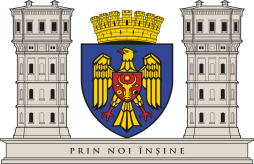 PRIMĂRIA MUNICIPIULUI CHIȘINĂUDirecția relații publice și buget civil